Disability Connect Mentoring Scheme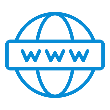 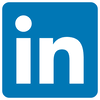 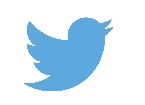 Mentor Job Description Job Title Disabled Mentor Contact Details Steven Jones info@disabilityconnect.org.uk 07599115615Duration Minimum 6 months (approximately 1 mentoring session per month)Location Remote (all mentoring sessions will take place virtually)Remuneration£25.00 per 1 hour mentoring session  Above the schemeThe Disability Connect Reverse Mentoring scheme provides business leaders and managers with a disabled mentor to help them improve their awareness and knowledge of disability and put in place disability best practice. The scheme objectives are: to increase the mentees awareness of disability challenges in the workplace; to increase skills, knowledge and confidence of the mentee in handling disability issues and putting into place best practice; to provide the mentee with a package of options and insight into how to make their organisation disability positive; and to provide the mentor with a platform to up skill and educate business leaders whilst building confidence, experience and employability.Further details can be found on the Disability Connect website disabilityconnect.org.uk. Job Description As a disabled mentor you will have unique insights and knowledge of disability during education, employment and/or recruitment processes. Your role will be to share these with your mentee and work with them to discover and implement positive change. Some of the topics you may discuss with your mentee may include: your disability and how it impacts you in a positive and negative way; your experiences in the workplace or during recruitment processes; reasonable adjustments, the perception of disability and more.You will need to be organised and a good listener. You will need to help your mentee stay focused on their goals and objectives by using encouragement and guidance. No previous mentoring experience is required and you will be provided with a facilitated, virtual training package that covers what mentoring is and how it works, mentee case studies, goal setting, hints and tips and more.The benefits of joining the scheme include - a platform for you to up skill and education business leaders and raise awareness of disability issues; the opportunity to build your skills, experience and employability;comprehensive training and guidance on mentoring;the opportunity to network with business leaders and other disabled mentors; and£25.00 per mentoring session.To be eligible to apply you must have a disability or a long term health condition and be seeking or currently in employment or education.Essential Criteria  Good communication, with the ability to flex your communication approach to various stakeholders. Strong organiser with the ability to plan the logistics and focus of mentoring session. Ability to reflect on scenarios, problems and disability issues. Desirable Criteria Previous mentoring/management experience and/or experience of disability campaigning/awareness. A passion for diversity and inclusion and disability awareness.Knowledge of disability best practice and workplace reasonable adjustments.   How to applyTo apply please complete the mentor application form found on the Disability Connect website (https://disabilityconnect.org.uk/how-to-apply). Please contact Disability Connect if you require any reasonable adjustments during the application and on boarding process.The Disability Connect team will sift all applications against the essential criteria. If successful, applicants will be asked to attend a 20-30 minute informal chat to discuss their application. Due to a high level of applications, individual feedback will not be provided.If successful you will be onboarded onto the scheme and will be invited to a virtual training session. Following this you will be paired with your mentee and introduced via e-mail. Further details of how the scheme works can be found on the Disability Connect website.  